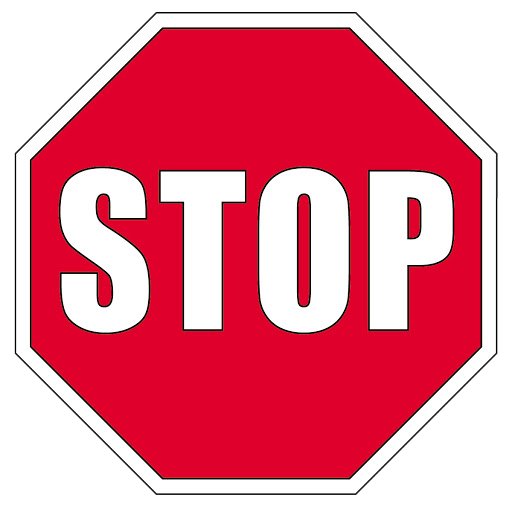 HELP US STAY SAFE Please disinfect faucet handles, toilet handle, doorknobs and other touch surfaces after use with provided productsORANGE PHASEEPISCOPAL DIOCESE OF MARYLAND